 «Беларусь спортивная»турнир интеллектуалов для учащихся 7-9 классов.Физической культуре и спорту в нашей стране всегда придавалось большое значение. Спортивные достижения белорусских спортсменов позволили всему миру узнать о Беларуси. Талантливые белорусы издавна отлично проявляют себя в международных соревнованиях и на Олимпийских играх благодаря политике государства, осуществляющей поддержку одаренных спортсменов. Текст: Зуенок Инесса Марьяновна, учитель физической культуры и здоровья ГУО «Брестская санаторная школа-интернат». Цель: Способствовать развитию интеллектуально-познавательных навыков обучающихся.Задачи: Расширить кругозор учащихся в области физкультуры и спорта; привить любовь к Родине и гордости за свою страну; сформировать умение работать в коллективе; развитие внимания, находчивости, логического мышления.Материалы и оборудование: аудиозаписи песен, 2 карточки с заданиями «Виды спорта», интерактивная доска, слайды с фотографиями спортивных объектов, ручки, листы бумаги, 2 карточки с текстом «Олимпиада 2022», 2 диплома.Ход игры:Ведущий: Добрый день, дорогие друзья! Мы пригласили вас на интересное воспитательное мероприятие, которое пройдет в форме турнира интеллектуалов. Сегодня речь пойдет о белорусском спорте, знаменитых спортсменах нашей страны и их достижениях. Беларусь по праву считается спортивной страной. Здоровье людей, развитие физической культуры и спорта провозглашено приоритетным направлением социальной политики. Республика Беларусь занимает достойное место в мировой спортивной семье. Под бурные аплодисменты наших зрителей мы встречаем команды учащихся 7-9 классов «Зенит» и «Динамо», которым в течении всего турнира предстоит блеснуть своим интеллектом, продемонстрировать работу в команде, проявить логику и смекалку.   Под песню «Герои спорта» (слова А. Пахмутовой, музыка Н. Добронравова) команды в составе 6 человек занимают места за столами на сцене.Ведущий: Оценивать наших участников будет звездное жюри: все эти выдающиеся люди-герои белорусского спорта! Представление членов жюри (в качестве членов жюри приглашаются бывшие или действующие спортсмены, Олимпийские чемпионы, призеры международных соревнований).Ведущий: Мы начинаем! В Республике Беларусь культивируется более 130 видов спорта. У каждого из них есть поклонники, свои славные страницы истории и яркие имена. И в I этапе «Виды спорта» нашим командам за 2 минуты необходимо вспомнить и дописать в каких видах спорта прославились данные белорусские спортсмены. Ответы: 1- биатлон; 2-большой теннис; 3- хоккей; 4- фристайл; 5-настольный теннис; 6-дзюдо; 7-стрельба пулевая; 8- легкая атлетика.Жюри подводит итоги, за каждый правильный ответ команде начисляется 1 балл.Ведущий: Команды заработали свои первые баллы и готовы продолжить борьбу. В нашей стране работают более 23 тыс. спортивных сооружений, среди которых стадионы, манежи, плавательные бассейны, крытые арены. Более 460 объектов обеспечивают подготовку спортивного резерва.И во II этапе «Фотовопрос» участникам турнира предстоит узнать по фотографии спортивное сооружение республиканского значения. На экране появляются фрагменты спортивных сооружений, участники команд совещаются и записывают на листе бумаге их названия. За каждый правильный ответ- 1 балл.    1.                                                                          2.                                                 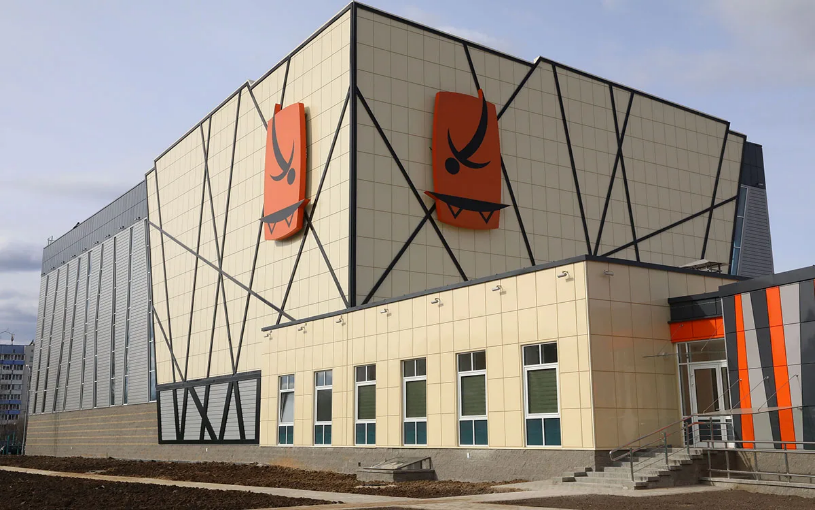 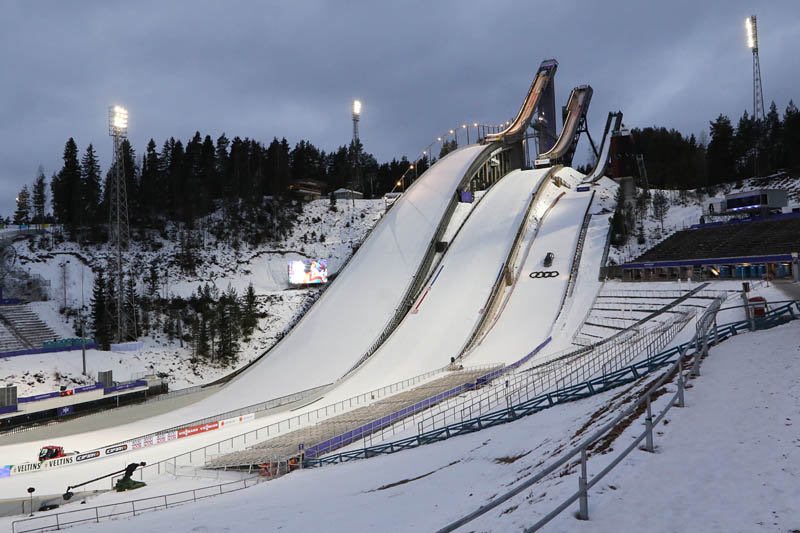      3.                                  3.                                                                              4.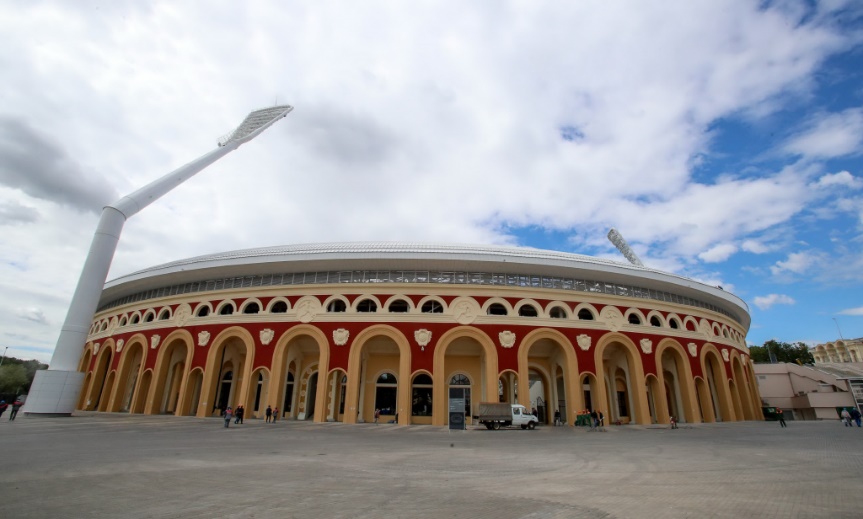 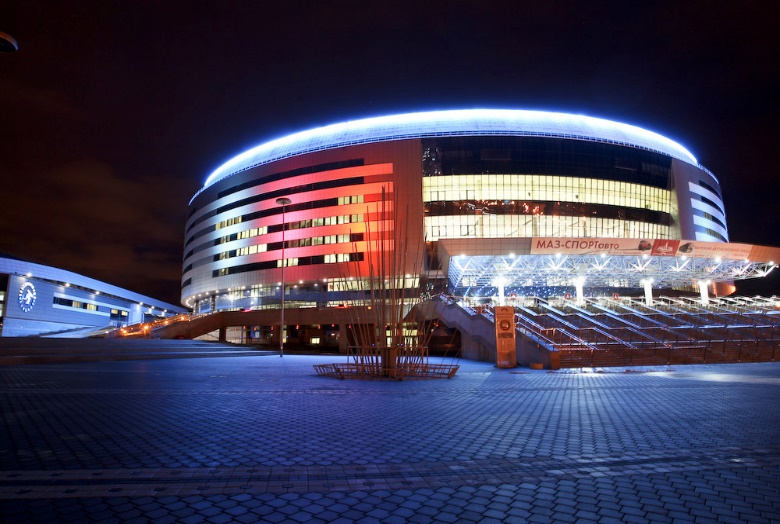          5.                                                                         6.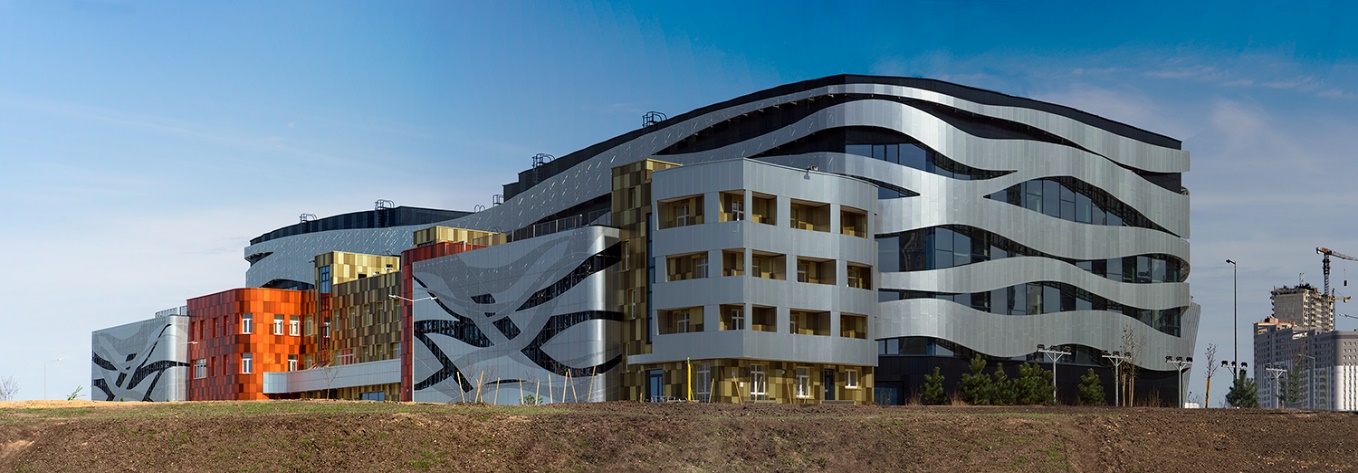 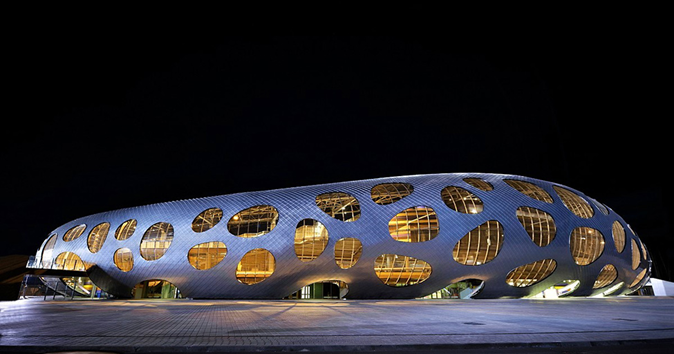 Ответы: 1-республиканский центр олимпийской подготовки «Раубичи»; 2- центр по прыжкам на батуте, г. Витебск; 3- спортивный комплекс «Минск-арена»; 4-национальный Олимпийский стадион «Динамо»; 5-дворец художественной гимнастики, г. Минск; 6- стадион «Борисов-Арена».Ведущий: Наше мероприятие продолжается, пока жюри подводит итоги, пусть участники переведут дух и послушают хорошую песню. Песня «Побеждает спорт» (автор музыки и слов Элеонора Калашникова). Подведение итогов, слово жюри.Ведущий: Наша страна – это небольшой, но весьма уютный центр Европы. Несмотря на свои размеры, Республика Беларусь является одной из самых сильных спортивных держав в мире. У нашей родины есть достижения в различных видах спорта. Многие наши соотечественники стали настоящими легендами в мире спорта. И в следующем этапе, который так и называется «Спортивные легенды Беларуси», мы поговорим об атлетах, достойных восхищения. Условия III этапа: по очереди ведущий зачитывает краткие автобиографические факты выдающихся белорусских спортсменов. На обдумывание ответа командам дается 30 секунд. За правильный ответ команда получает 5 баллов.1. Легендарный белорусский спортсмен украинского происхождения. Трёхкратный олимпийский чемпион по вольной борьбе (1964, 1968, 1972). Обыгрывал одного и того же спортсмена в финалах престижных соревнований 8 раз. Заслуженный мастер спорта, заслуженный деятель физической культуры Беларуси, заслуженный тренер Беларуси и СССР, профессор. Признан лучшим борцом вольного стиля ХХ столетия. (Александр Медведь)2. Гродненская гимнастка, которую весь мир называл не иначе как «чудо с косичками», уже в юном возрасте завоевала четыре золотые олимпийские медали, три из них — на Олимпийских играх в Мюнхене (1972). В 1972 году она была признана лучшей спортсменкой мира. На пике популярности про нее даже сняли фильм «Чудо с косичками». В историю спорта она вошла благодаря исполнению на брусьях уникального элемента, позднее названного в ее честь. (Ольга Корбут)3. Этот атлет, самый известный профессиональный теннисист Беларуси. Особого успеха добился в парном разряде, сорвав серию международных наград. Вывел белорусскую сборную на лучшее место за всю её историю на Кубке Дэвиса. Заслуженный мастер спорта, бывшая первая ракетка мира в парном разряде, олимпийский чемпион в миксте. (Максим Мирный)4. Эта уникальная спортсменка, четырёхкратная олимпийская чемпионка, двукратная чемпионка мира (2012 и 2013), обладательница Кубка мира 2014/15, обладательница 6 малых Хрустальных глобусов Кубка мира по биатлону, заслуженный мастер спорта Республики Беларусь. Самая титулованная спортсменка в истории зимних Олимпийских игр по биатлону, а также первая в мире биатлонистка, одержавшая три победы в личных гонках. В день завоевания третьей золотой медали на Играх 2014 года ей было присвоено звание «Герой Беларуси», она стала первой в истории страны женщиной, удостоенной высшей награды Республики Беларусь. (Дарья Домрачева) 5. Белорусский полузащитник. Родился в Минске. Неоднократно был признан лучшим футболистом страны. В детстве он занимался различными видами спорта, но остановился на футболе. Сначала играл в минском «Динамо», потом перешёл в борисовский БАТЭ. Также играл в клубах Германии и Лондона. Спортсмен является обладателем Кубка Интертото, Кубка Испании, также победителем Лиги чемпионов УЕФА, обладателем Кубка Футбольной лиги, а также лауреатом трофея «BelSwissBank» имени Александра Прокопенко в номинации «За футбольный талант и самоотдачу в игре за Беларусь». (Александр Глеб)6. За его импозантную внешность этого спортсмена, одного из сильнейших в мире конькобежцев-спринтеров в 1980-90-х гг., называли «Игорь Грозный» и «Медведь из Минска». Неоднократный рекордсмен мира на дистанции 1000 и 1500 м и в спринтерском многоборье. Серебряный (1994) и бронзовый (1988) призёр зимних Олимпийских игр на дистанции 1000 м, шестикратный чемпион мира по спринтерскому многоборью. Одержал 30 побед на этапах Кубка мира (1985—1993). Считается одним из самых неудачливых спортсменов в истории Олимпиад: лучший в мире спринтер 1980-х так и не смог завоевать золотую олимпийскую медаль. (Игорь Железовский)7. Советский и белорусский гимнаст, известен как шестикратный олимпийский чемпион 1992 года и один из лучших гимнастов всех времён. Это единственный мужчина, которому удалось получить звание чемпиона во всех восьми дисциплинах — личном и командном первенстве, а также на всех шести снарядах. Также он является 12-кратным чемпионом мира, 10-кратным чемпионом Европы и двукратным обладателем Кубка мира по спортивной гимнастике. В 1992 году МОК наградил этого спортсмена  призом «Джесси Оуэнса» как лучшего спортсмена года. (Виталий Щербо)8. Эта легендарная женщина завершившая свою более чем 30-летнюю спортивную карьеру в возрасте 47 лет, является одной из самых известных и именитых белорусок. Родилась в деревне Осечено Крупского района и была шестым ребенком в большой семье. Она является первой двукратной олимпийской чемпионкой в истории независимой РБ (1996, 2000); шестикратной  чемпионкой мира в гребле на одиночке.  Заслуженный мастер спорта СССР. Первый в истории полный кавалер белорусского ордена Отечества. (Екатерина Карстен) Подведение итогов, слово жюри.Ведущий: Спасибо нашим командам за достойные ответы, а мы переходим к заключительному этапу нашего турнира. Беларусь по праву гордится своей историей участия в Олимпийских играх. После официального признания Национального олимпийского комитета (это произошло 21 сентября 1993 года на 101-й сессии МОК в Монако) белорусы выступили на четырнадцати (14) Олимпийских играх – восьми зимних и шести летних. Завоевано 105 наград. И тема Олимпийских игр нашла свое отражение в IV этапе, который называется «Олимпиада 2022». Мы подготовили непростое задание для наших умников: за 3 минуты им придется вспомнить достоверные и официальные данные с последних зимних Олимпийских игр и вставить их в предоставленный текст. За каждый правильный вставленный факт- 1 балл.«Олимпиада 2022» ____ зимние Олимпийские игры прошли  с __ по __ февраля 2022 года в ___________. Всего разыгрывалось _____ комплектов медалей. Это была _______ зимняя Олимпиада для суверенной Беларуси. С 1994 по 2022 год завоевано 20 медалей: 8 золотых, 7 серебряных и 5 бронзовых. Нашу страну представили _____ спортсменов в _____ видах спорта. Знаменосцами сборной на церемонии открытия были конькобежцы Анна Нифонтова и _______________________________. Белорусские атлеты завоевали ______ серебряные награды: в биатлоне - _________________________________ и в ________________________ - Анна Гуськова. Еще несколько раз белорусским представителям не хватило совсем немного до награды на Играх в Пекине. Биатлонистка ___________________ стала четвертой в женской гонке преследования, а Динара Алимбекова заняла __________ место в индивидуальной гонке – для завоевания медали не хватило одного точного выстрела. В медальном зачете белорусская команда расположилась на _____месте. Победителем медального зачета стала сборная ________________.XXIV зимние Олимпийские игры прошли  с 4 по 20 февраля 2022 года в Пекине. Всего разыгрывалось 109 комплектов медалей. Это была восьмая зимняя Олимпиада для суверенной Беларуси. С 1994 по 2022 год завоевано 20 медалей: 8 золотых, 7 серебряных и 5 бронзовых. Нашу страну представили 27 спортсменов в шести видах спорта. Знаменосцами сборной на церемонии открытия были конькобежцы Анна Нифонтова и Игнат Головатюк. Белорусские атлеты завоевали 2 серебряные награды: в биатлоне - Антон Смольский и в лыжной акробатике — Анна Гуськова. Еще несколько раз белорусским представителям не хватило совсем немного до награды на Играх в Пекине. Биатлонистка Анна Сола стала четвертой в женской гонке преследования, а Динара Алимбекова заняла пятое место в индивидуальной гонке – для завоевания медали не хватило одного точного выстрела. В медальном зачете белорусская команда расположилась на 24 месте. Победителем медального зачета стала сборная Норвегии.Ведущий: Пока команды заняты, жюри отдыхает, мы предлагаем нашим зрителям поиграть. Игра на внимание «Запрещенное движение». После ее окончания, капитаны команд передают карточки с ответами жюри.Ведущий: Вот и закончился наш турнир, для подведения итогов и награждения победителей слово предоставляется нашим прославленным спортсменам, которые нашли время и пришли к нам в качестве членов жюри.  Подведение итогов, слово жюри.  Командам вручаются дипломы и памятные открытки с автографами членов жюри.Ведущий: Спасибо всем за участие! Сегодня, мы еще раз убедились, что наша Родина богата спортивными талантами. Победы наших спортсменов, одержанные в упорном противостоянии с сильнейшими спортсменами планеты, укрепляет спортивную славу Беларуси. 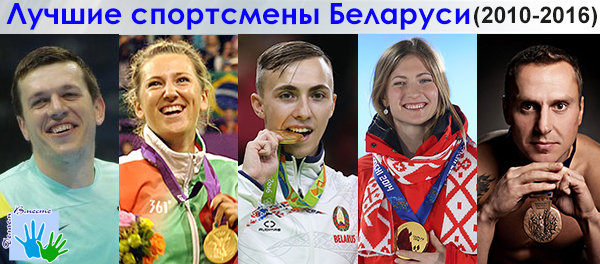 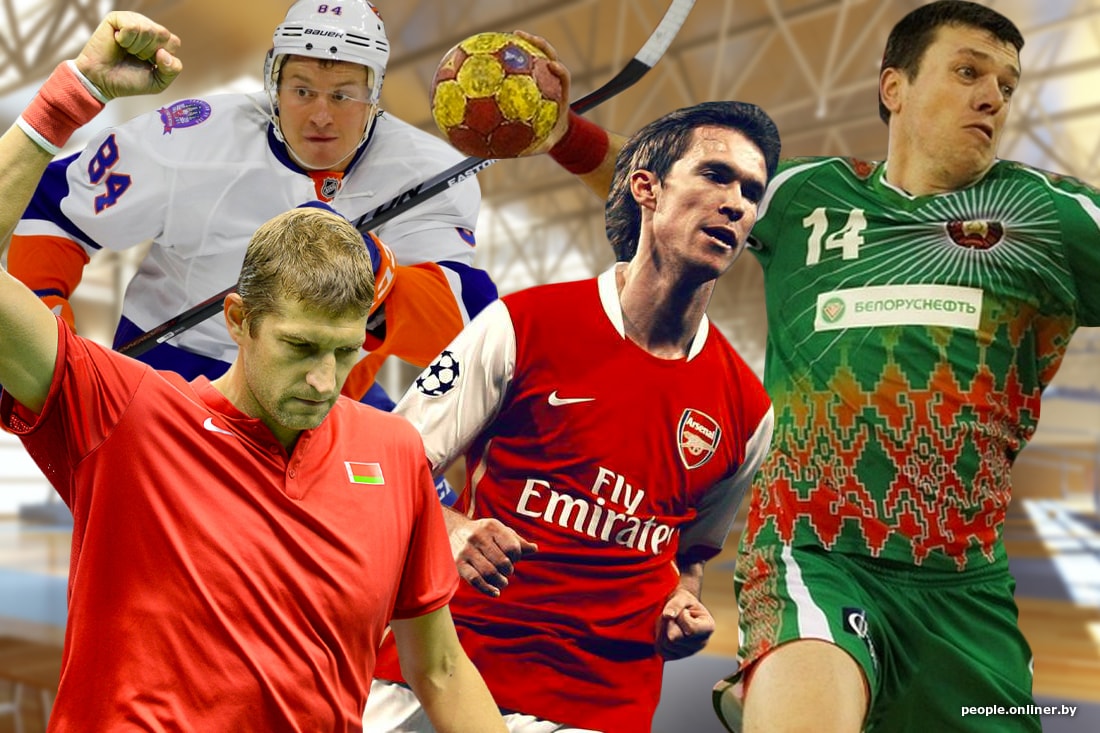 № п/пИмя и фамилия спортсменаВид спорта1Надежда Скардино2Виктория Азаренко3Руслан Салей4Алексей Гришин5Владимир Самсонов6Игорь Макаров7Сергей Мартынов8Юлия Нестеренко